Корочанский районный организационно - методический центр – структурное подразделение МКУК «Корочанский районный Дом культуры»МЕТОДИЧЕСКИЕ РЕКОМЕНДАЦИИ В ПОМОЩЬ СПЕЦИАЛИСТАМ КДУ ПО ПОДГОТОВКЕ ГОДОВОГО ОТЧЕТА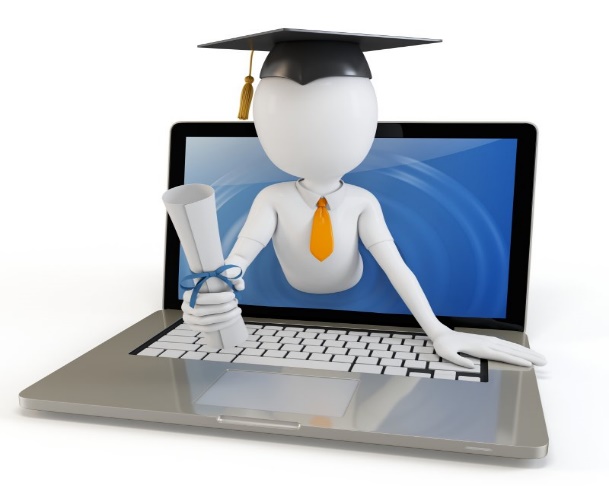 Короча2020 I. Общие требованияЕжегодный информационно-аналитический (текстовой) отчет должен содержать анализ работы сельских КДУ за отчётный период с описанием проблем и путей их решения, определения точек обновления, перспектив и конкретной деятельности в рамках стратегического планирования. К отчету прилагаются диаграммы, анкеты, наглядно демонстрирующие состояние и динамику основных направлений деятельности культурно-досуговой сферы муниципального образования, информационная продукция, фото-видео материалы, отзывы в средствах массовой информации – пресс-клиппинг.Текстовой отчет должен быть грамотным и достоверным.Отчёт представляется в электронном виде.Для удобства оформления отчета рекомендуется придерживаться следующих правил:	– все таблицы и комментарии к ним располагаются на отдельных страницах (чтобы в дальнейшем с ними было удобно работать);	– таблицы (если этого требует подсчёт) подытоживаются строкой «всего»;	– после таблиц, при необходимости, даются комментарии, краткий анализ данных.	В итоговом отчёте 2020 года необходимо раскрыть роль деятельности сельских КДУ по выполнению показателя национального проекта «Культура» «Увеличение до 2024 года посещаемости организаций и мероприятий культуры на 15 %, путём внедрения в деятельность организаций культуры новых форм и технологий, выявления и поддержки талантливых детей и молодёжи, создания творческих коллективов, реализации стартапов и культурных инициатив».	Также необходимо представить ссылки на официальные сайты/число посетителей, ссылки на группы/сообщества в социальных сетях учреждений района/городского округа, для анализа качества предоставления услуг в электронном виде, анализа активности и актуальности контента, удобства интерфейса и подсчет потребителей культурного продукта деятельности (подписчики/участники/читатели).	Ежегодные отчёты используются как ценный источник достоверной информации при подготовке обобщающих аналитических материалов о состоянии культурно-досуговой деятельности в районе.РУКОВОДИТЕЛЬ УЧРЕЖДЕНИЯ НЕСЕТ ПЕРСОНАЛЬНУЮ ОТВЕТСТВЕННОСТЬ ЗА ДОСТОВЕРНОСТЬ ПРЕДСТАВЛЕННЫХ ДАННЫХ1. Типовая структура и краткое содержание отчета.1.1. На титульном листе в обязательном порядке должны быть грифы согласования и  утверждения отчёта,  полное название структурного подразделения, представляющей отчётный документ.1.2. На второй странице – содержание по разделам: - раздел 1. Паспорт учреждения;- раздел 2. Персонал КДУ;- раздел 3. Материально-техническая база КДУ;- раздел 4. Нестационарное обслуживание населения;- раздел 5. Программно-проектная деятельность структурных подразделений в 2020 году;- раздел 6. Анализ организационной, контрольной работы структурных подразделений; - раздел 7. Развитие клубных формирований самодеятельного народного творчества; - раздел 8. Деятельность любительских объединений и клубов по интересам;- раздел 9. Работа с детьми,  подростками и молодёжью;- раздел 10. Работа с семьями;- раздел 11. Работа с пожилым населением, людьми с ограниченными возможностями здоровья;- раздел 12. Деятельность учреждений клубного типа по сохранению самобытной народной культуры;- раздел 13. Финансирование учреждения. Оказание платных услуг;  - раздел 14. Перспективы и проблемы;- раздел 15. Приложения.Раздел 1. Паспорт учрежденияРаздел 2. Персонал КДУ Краткий анализ персонала культурно-досуговых учреждений муниципального учреждения (сколько всего штатных единиц, какой процент специалистов культурно-досуговой деятельности, возрастной ценз, повышение квалификации персонала).Раздел 3. Материально-техническая базаКратко описываются основные материально-технические ресурсы КДУ4. Нестационарное обслуживание населения.Общий процент охвата населения нестационарным обслуживанием в 2020 году.5. Программно-проектная деятельность в 2020 годуОписаниеРаздел 6. Анализ организационной, контрольной работы КДУРезультаты организационной, контрольной работы КДУ за 2020 год:1. совещания, семинары, семинары-практикумы, мастер-классы и др.;2. экспертно-диагностические проверки (количество, темы, результат).Влияние на развитие инновационных форм работы культурно-досуговых учреждений. Наличие собственных информационных продуктов, подготовленных в 2020 году (указать названия):	- издания (информационные, аналитические выпуски, сценарные, репертуарные сборники и т. п.);	- рекламные издания (буклеты, проспекты, программы, пригласительные билеты, афиши и т. п.).	 	Реализация культурной политики области по приоритетным направлениям (создание модельных Домов культуры, центров культурного развития, духовно-нравственное воспитание населения, работа духовно-просветительских и культурно-образовательных центров, возрождение традиционной культуры, проектирование социально-культурных кластеров, брендирование территорий), прогнозирование направлений деятельности культурно-досуговых учреждений.	Организационно-правовые аспекты структуры клубной сети и изменения, происходившие в анализируемом году. Их правовые формы. 	Раздел 7. Развитие клубных формирований самодеятельного народного творчества:состояние самодеятельного народного творчества, основная жанровая направленность;участие коллективов во Всероссийских, региональных, областных, районных акциях;принципы формирования репертуара;формы поощрения участников самодеятельных коллективов;перспективы дальнейшего развития самодеятельного художественного творчества;количество вновь созданных коллективов, их жанровая направленность, принципы их создания;причины уменьшения (если имеются) количества коллективов самодеятельного творчества;Дайте оценку изменений показателей по культурно-досуговым формированиям по сравнению с предыдущим годом.  Раздел 8. Деятельность любительских объединений и клубов по интересам:состояние и развитие любительских объединений и клубов по интересам, их жанровая направленность (описать деятельность наиболее интересных и стабильно работающих любительских объединений и клубов по интересам);создание новых объединений и клубов по интересам, причины создания, жанровая направленность, на какую категорию населения рассчитаны (детскую, молодежь, средний возраст, старший возраст, пожилые люди);участие любительских объединений и клубов по интересам в региональных, областных, районных мероприятиях.Раздел 9. Работа с детьми, подростками и молодёжью:формы и методы работы с детьми, подростками и молодёжью, поиск новых форм;дети и традиционная народная культура;работа с одаренными детьми и молодёжью;работа с трудными подростками;совместная деятельность с учреждениями школьного и внешкольного образования;работа по профилактике наркомании, алкоголизма среди подростков и молодёжи;пропаганда здорового образа жизни; формы работы с молодежью по патриотическому воспитанию;участие молодежных коллективов в региональных, областных, районных мероприятиях. Раздел 10. Работа с семьями.	Новые формы, используемые культурно-досуговыми учреждениями в 2020 году, их участие в подготовке и организации фотовыставки «Семья» и выставке детских рисунков «Семья глазами ребёнка» (в рамках реализации национального проекта «Демография»).Раздел 11. Работа с пожилым населением, людьми с ограниченными возможностями здоровья.	Представить наиболее значимые мероприятия для инвалидов, проведённые в отчётном году и направленные на повышение доступности культурных благ для этой категории населения и их активное вовлечение в социокультурную деятельность.	Раздел 12. Деятельность учреждений клубного типа по сохранению самобытной народной культуры:участие в народных праздниках;работа с аутентичными коллективами и развитие детского фольклора;поддержка мастеров традиционных ремесел и их участие в выставках и ярмарках;создание и пополнение банка данных мастеров и художников-любителей;сохранение традиционного костюма.Раздел 13. Финансирование учреждения.Оказание платных услуг. Полученные выигрыши по конкурсам, гранты (название, сумма).Раздел 14. Перспективы и проблемы.	Достижения в работе методической службы за прошедший год.	Представляется аналитическая информация на основе вышеуказанной информации о деятельности учреждения в 2020 году.	Раздел 15. Приложения.Раздел 16. Приложения.Таблица № 1. Сайты культурно-досуговых учрежденийТаблица № 2.Сведения о культурно-досуговых формированиях (клубы по интересам, любительски объединения)(по состоянию на 01.01.2021 г.)Муниципальное образованиеТочное наименование (полное и сокращенное по уставу)УчредительИндекс, адрес, телефон, факс,е-mailФ.И.О. руководителя, стаж, образованиеНаличие выхода в интернет (сеть)Наличие собственного сайта (адрес)(аккаунты в социальных сетях)Наличие разработанной и утвержденной Стратегии развития, Плана мероприятий («дорожная карта»), направленного на повышение эффективности деятельности учрежденияКоличество культурно – досуговых формирований, в них участников.Из них: количество коллективов самодеятельного народного творчества/в них участников;Количество любительских объединений, /в них участников№ п/пп/пНаселенные пункты, не имеющие стационарных культурно-досуговых учреждений в муниципальном образованииКультурно-просветительские икультурно-массовые мероприятияКультурно-просветительские икультурно-массовые мероприятияКультурно-просветительские икультурно-массовые мероприятия№ п/пп/пНаселенные пункты, не имеющие стационарных культурно-досуговых учреждений в муниципальном образованииКоличествовыездовКоличество   посетителейФормы культурно-просветительскихмероприятий1.№ п/пНаименование проекта, программыСрок реализацииАвтор, составительКраткое описаниеРезультаты1.№ п/пНаименование культурно-досугового учрежденияАдрес сайтаСтраницы в социальных сетях(активные ссылки)Страницы в социальных сетях(активные ссылки)Страницы в социальных сетях(активные ссылки)Страницы в социальных сетях(активные ссылки)№ п/пНаименование культурно-досугового учрежденияАдрес сайтаВКонтактеОдноклассникиFacebookДругие(указать название социальной сети, дать активную ссылку)№ п/пНазвание клубного формированияГод созданиясозданияКол-во участниковВозраст участниковФ.И.О. руководителя,должность,образованиеАдрес местонахождения, телефонОсновные формы и темы занятийКлубы молодого избирателяКлубы молодого избирателяКлубы молодого избирателяКлубы молодого избирателяКлубы молодого избирателяКлубы молодого избирателяКлубы молодого избирателяКлубы молодого избирателя12345678Клубы патриотической направленностиКлубы патриотической направленностиКлубы патриотической направленностиКлубы патриотической направленностиКлубы патриотической направленностиКлубы патриотической направленностиКлубы патриотической направленностиКлубы патриотической направленности12345678Клубы историко-краеведческой направленностиКлубы историко-краеведческой направленностиКлубы историко-краеведческой направленностиКлубы историко-краеведческой направленностиКлубы историко-краеведческой направленностиКлубы историко-краеведческой направленностиКлубы историко-краеведческой направленностиКлубы историко-краеведческой направленности12345678Клубы   по изучению традиционной народной культуры(традиции, обычаи, народные игры и пр.)Клубы   по изучению традиционной народной культуры(традиции, обычаи, народные игры и пр.)Клубы   по изучению традиционной народной культуры(традиции, обычаи, народные игры и пр.)Клубы   по изучению традиционной народной культуры(традиции, обычаи, народные игры и пр.)Клубы   по изучению традиционной народной культуры(традиции, обычаи, народные игры и пр.)Клубы   по изучению традиционной народной культуры(традиции, обычаи, народные игры и пр.)Клубы   по изучению традиционной народной культуры(традиции, обычаи, народные игры и пр.)Клубы   по изучению традиционной народной культуры(традиции, обычаи, народные игры и пр.)12345678Клубы физкультурно-оздоровительной направленностиКлубы физкультурно-оздоровительной направленностиКлубы физкультурно-оздоровительной направленностиКлубы физкультурно-оздоровительной направленностиКлубы физкультурно-оздоровительной направленностиКлубы физкультурно-оздоровительной направленностиКлубы физкультурно-оздоровительной направленностиКлубы физкультурно-оздоровительной направленности12345678Семейные клубыСемейные клубыСемейные клубыСемейные клубыСемейные клубыСемейные клубыСемейные клубыСемейные клубы12345678Клубы духовно-нравственного содержанияКлубы духовно-нравственного содержанияКлубы духовно-нравственного содержанияКлубы духовно-нравственного содержанияКлубы духовно-нравственного содержанияКлубы духовно-нравственного содержанияКлубы духовно-нравственного содержанияКлубы духовно-нравственного содержания12345678Любительские клубы и объединения по настольным играмЛюбительские клубы и объединения по настольным играмЛюбительские клубы и объединения по настольным играмЛюбительские клубы и объединения по настольным играмЛюбительские клубы и объединения по настольным играмЛюбительские клубы и объединения по настольным играмЛюбительские клубы и объединения по настольным играмЛюбительские клубы и объединения по настольным играм12345678Клубы иной направленностиКлубы иной направленностиКлубы иной направленностиКлубы иной направленностиКлубы иной направленностиКлубы иной направленностиКлубы иной направленностиКлубы иной направленности12345678